MERSİN BÜYÜKŞEHİR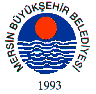 BELEDİYE MECLİSİ KARARIBirleşim Sayısı : (2)Oturum Sayısı : (1)Dönem Sayısı   : (1)Karar Tarihi    : 18/07/2014Karar Sayısı     : 296 						  		  	 	  	  	Büyükşehir Belediye Meclisi 18/07/2014 Cuma Günü Belediye Başkanı Burhanettin KOCAMAZ başkanlığında Mersin Büyükşehir Belediyesi Kongre ve Sergi Sarayı Toplantı Salonunda toplandı.Gündem maddesi gereğince; Büyükşehir Belediye Meclisi’nin 09/06/2014 Tarih ve 186 Sayılı ara kararı ile İmar ve Bayındırlık Komisyonu’na havale edilen, Mersin İli, Toroslar İlçesi, Çavuşlu Köyü, 24-K-I pafta, 76 ada 2 numaralı parsel ile ilgili; 23/06/2014 tarihli komisyon raporu katip üye tarafından okundu.KONUNUN GÖRÜŞÜLMESİ VE OYLANMASI SONUNDAİmar planı değişikliğine ilişkin Mersin İli, Toroslar İlçesi, Çavuşlu Köyü, 24-K-I pafta, 76 ada 2 numaralı parsel için hazırlanan 1/5000 ölçekli nazım imar planında plan tadilatı teklifi Mersin Büyükşehir Belediye Meclisi’nin 09/06/2014 tarih ve 186 sayılı ara kararı ile İmar ve Bayındırlık Komisyonuna havale edilmiştir.Nazım imar planı değişikliği teklifine konu parsel, yürürlükte bulunan 1/5000 ölçekli nazım imar planında "Gelişme Konut Alanı", 1/1000 ölçekli uygulama imar planında kısmen "Akaryakıt Alanı", kısmen "Konut Alanı" ve imar yolu olarak planlıdır. Nazım İmar Planı değişikliğine ilişkin plan açıklama raporunda ve 1/1000 ölçekli uygulama imar planı değişikliği bilgi paftasında, tadilata konu parselin 1/1000 ölçekli uygulama imar planında uygulama ile terkinin sağlanmadığı 10 metrelik yol alanına isabet eden kısmının önerilen planda parselin kuzeyinde, söz konusu yol alanı ile aynı alansal miktarda yeşil alan düzenlemesi yapılarak bu kısımda işaretlendiği, parselin geri kalan kısmının "ticari alan" olarak düzenlendiği, ticari alan için yapı yoğunluğunun, E=0.60, TAKS=0.50, h.max=serbest olarak öngörüldüğü belirtilmektedir.İmar ve Bayındırlık Komisyonumuz tarafından dosya üzerinde ve ilgili mevzuat çerçevesinde yapılan incelemeler neticesinde; Toroslar İlçesi, Çavuşlu Köyü, 76 ada 2 numaralı parselin konut alanı kullanım kararından ticari alan kullanım kararına dönüştürülmesine yönelik hazırlanan 1/1000 ölçekli uygulama imar planı bilgi paftasında kaldırılan 10 metre enkesitli imar  yolunun muhafaza edilmesi, parselin bu yolun kuzeyinde kalan kesiminin otopark alanı olarak düzenlenmesi ve ticaret alanı için maksimum yapı yüksekliğinin h.max=7.50 metre olarak belirlenmesi koşuluyla, 1/5000 ölçekli nazım imar planı değişikliği teklifinin ekli paraflı krokide görüldüğü şekli ile tadilen onaylanmasına, komisyonumuz tarafından oybirliği ile karar verilmiştir. Denilmektedir. Yapılan oylama neticesinde, İmar ve Bayındırlık Komisyon raporunun kabulüne, mevcudun oy birliği ile karar verildi.Burhanettin KOCAMAZ		   Enver Fevzi KÖKSAL 		Ergün ÖZDEMİR       Meclis Başkanı			       Meclis Katibi	   		   Meclis Katibi